ПРОЄКТ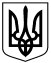 УКРАЇНАКАЛУСЬКА МІСЬКА РАДАВИКОНАВЧИЙ КОМІТЕТРІШЕННЯ                                           від__________№___м. КалушПро затвердження  фінансовогоплану комунального некомерційногопідприємства «Центральна районна     лікарня Калуської міської  радиІвано-Франківської області» на  2024 рікВідповідно до ст. 27 Закону України «Про місцеве самоврядування в Україні», ст. ст.75, 78 Господарського кодексу України, Статуту КНП «Центральна районна лікарня Калуської міської ради Івано-Франківської області», затвердженого рішенням міської ради від 27.10.2022 №1666, керуючись рішенням Калуської міської ради від 27.01.2022 №1177 «Про делегування повноважень щодо затвердження та контролю виконання фінансових планів комунальних підприємств Калуської міської ради» (24 сесія восьмого демократичного скликання), рішенням виконавчого комітету Калуської міської ради від 25.04.2023 №90 «Про затвердження Положення про порядок складання, затвердження та контролю за виконанням фінансових планів комунальних некомерційних підприємств охорони здоров’я Калуської міської ради», з метою вдосконалення системи фінансового планування, відображення фінансових результатів діяльності комунального некомерційного підприємства «Центральна районна лікарня Калуської міської ради Івано-Франківської області»,  виконавчий комітет міської радиВИРІШИВ:	1. Затвердити фінансовий план комунального некомерційного підприємства «Центральна районна лікарня Калуської міської ради Івано-Франківської області» на 2024 рік.	2.  Контроль за виконанням рішення покласти на заступника міського голови з питань діяльності виконавчих органів міської ради Наталію Кінаш.    Міський голова				   			Андрій НАЙДА